 Znajdź jagniątkoPoszukaj wśród owieczek naszego jagniątka. Wśród owiec jest jedna owca inna od wszystkich. Znajdź ją.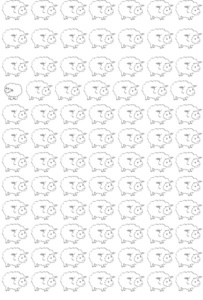 